 FEDERATION OF INVESTMENT MANAGERS MALAYSIA (272577-P)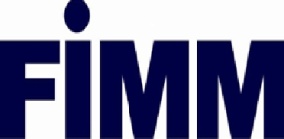 19-06-1, 6th Floor, Wisma Tune,No. 19, Lorong Dungun, Damansara Heights,50490 Kuala Lumpur.Tel : 03-2093 2600 Fax : 03 -2093 2700Website www.fimm.com.my    E-mail: info@fimm.com.myNOTIFICATION ON MARKETING AND DISTRIBUTION OF UNIT TRUST SCHEME (UTS) / PRIVATE RETIREMENT SCHEMES (PRS) / FOREIGN FUNDSPlease print in BLOCK LETTERS.1. CATEGORY OF APPLICANT	Please choose one (1) category only.Institutional UTS Adviser (IUTA)		Corporate UTS Adviser (CUTA) 		Institutional PRS Adviser (IPRA)		Corporate PRS Adviser (CPRA)2. NOTIFICATION DETAILSIs this the first notification of UTS/PRS/foreign fund(s)* submitted by your company?(Please () where applicable)		YES			NOIf YES, please confirm on items (i), (ii) and (iii), if NO, please proceed to item (b) below:Registration of minimum two (2) UTS Consultants/PRS Consultants* at each Distribution Point/Mobile Distribution Point(s) is completed.Your company has at least one (1) Distribution Point/Mobile Distribution Point. Please provide the particulars of each Distribution Point/Mobile Distribution Point with the respective appointed UTS Consultants/PRS Consultants.You have entered distribution arrangement with the Unit Trust Management Company (UTMC)/IUTA/PRS Provider/IPRA/Operator*.The effective date of commencement of operations is on __________________________Please provide the name(s) of the UTS/PRS/foreign fund(s)* and the intended date of distribution which your company will be marketing and distributing on behalf of the UTMC/IUTA/PRS Provider/IPRA/Operator*. If the space in this form is insufficient, kindly use separate annexure.3. DOCUMENT CHECKLIST [please tick (√) where applicable] Please furnish FIMM with the following documents.		Cover Letter.	Notification Form on Marketing and Distribution of UTS / PRS / foreign fund(s).A Certified True Copy of relevant pages of the distribution arrangement which include the following information:The date of the arrangementParties to the distribution arrangementThe list of UTS / PRS / foreign fund(s)* for distributionExecution pageA Certified True Copy of an appointment letter / supplemental arrangement for subsequent UTS / PRS / foreign fund(s)* for distribution. (if applicable).A copy of the consent letter from the UTMC / PRS Provider / Operator* to allow for sub-distribution arrangement. (if applicable)4. DECLARATION We confirm that all the information given above and the attached documents (if any) is true and correct and will form the basis of our notification of UTS/PRS/foreign fund(s)* pursuant to FIMM Rules.We further acknowledge that we are fully aware of the said Rules and agree to comply with the same.Name of company: ____________________________________________________________________________________Name of authorised signatory: ________________________________________	Signature: ___________________Date: ______________________________________________________Please affixed rubber stamp / company seal Note: *strike off which ever not applicable.Name of UTMC / IUTA / PRS Provider / IPRA / Operator*Name of FundRelated Party (/)Third Party (/) Retail / WholesaleDate of Distribution